Party Time at San Pietro!Parties take many shapes and forms and we are happy to meet individual requests. Our Mulino suite is the ideal space to hold your evening entertainment be it a live band, tribute artist or disco, we can assist you in making your party swing.Decorated in neutral tones with lots of mirror, shimmering wallpaper and Murano crystal chandeliers it provides the perfect glamorous setting for any partyThe room is equipped with an impressive in-house lighting and DJ system so that you can play your own personalised playlist without the added expense of a DJ. In the summertime enjoy the Mulino suites private terrace with outdoor seating, or if it’s too hot don’t worry the room is fully air conditioned.We have lots of ideas for evening catering and enjoy offering a little something different, we also acknowledge the importance of a budget and give useful advice and recommendations to ensure you get the best possible value for money.Mulino Suite (Suitable for 25 - 100 guests)Room Hire with Catering			£170.00Room Hire without Catering		£250.00Room Hire for less than 30		£200.00guests with CateringRoom hire is inclusive of private bar, ambient room lighting, disco lighting and virtual DJ. Hire period is from 7:00pm -12:30am with the bar closing at midnight.For numbers in excess of 100 we recommend exclusive hire of the full restaurant.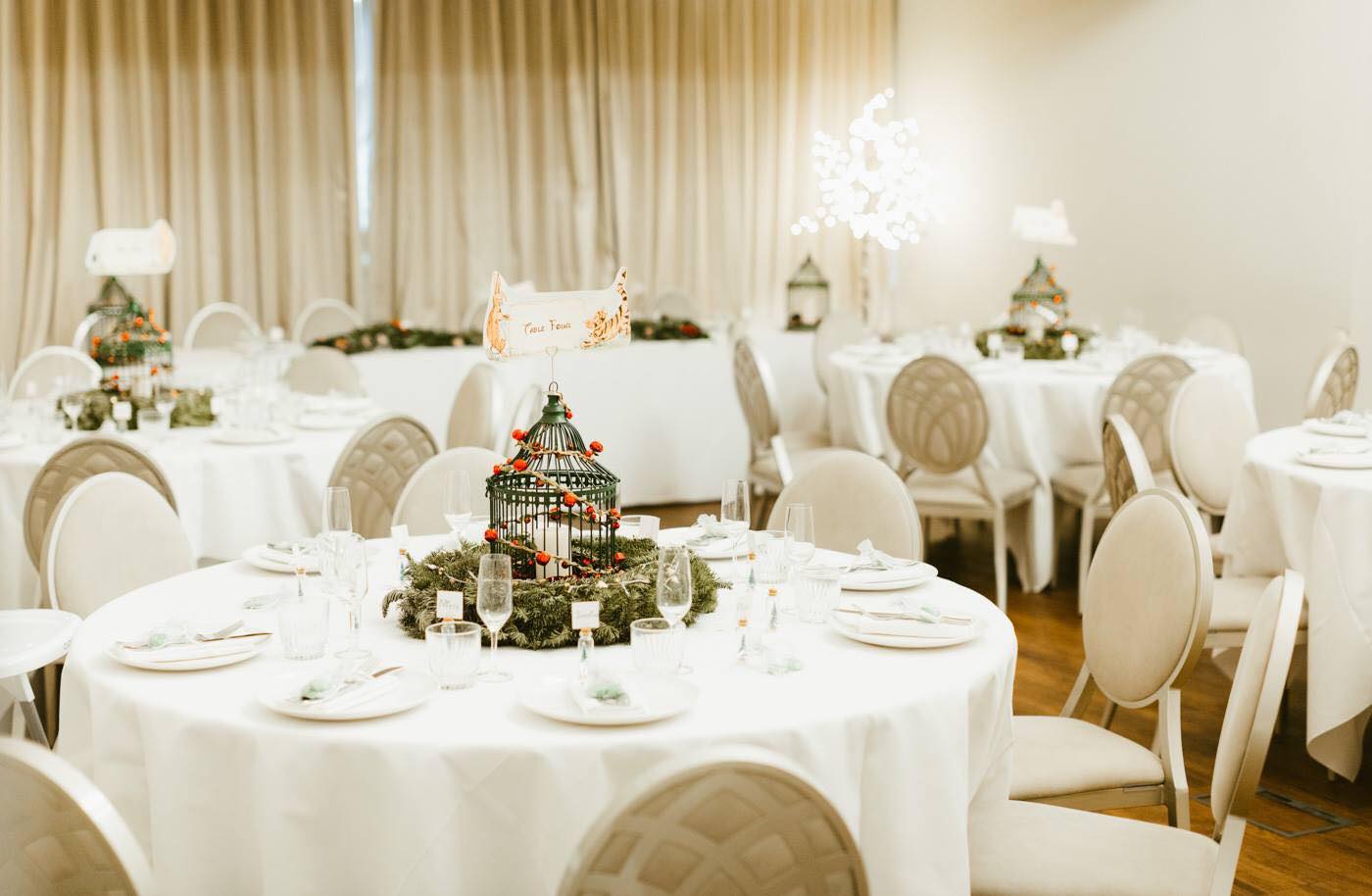 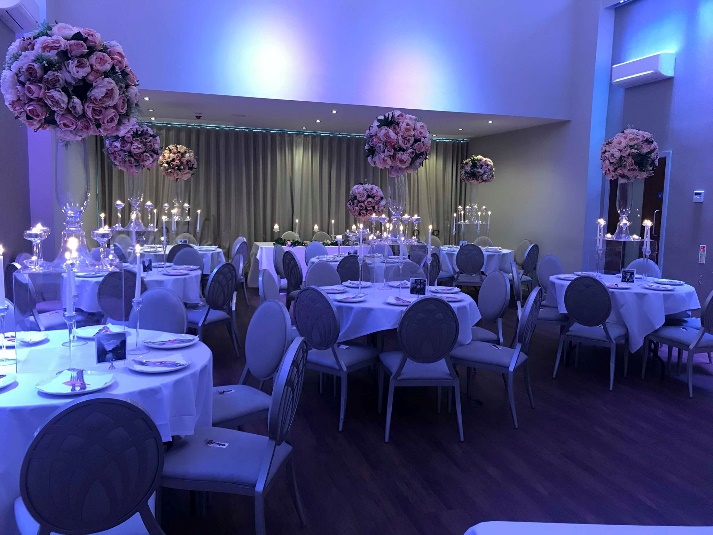 CanapesCrostini Selection - £5.50 per person (selection of 3)Cherry tomato and basilMushroom and truffleGoats cheese and red pepperPea, mint and fetaGorgonzola, pear and walnutProsciutto, mozzarella and tomato*Selection of 3 Canapés for £6.95 per person*Selection of 4 Canapés for £7.95 per person (includes 1 hot canape)*Selection of 5 Canapés for £8.95 per person (includes 2 hot canapes)*At least one option must be vegetarian or veganVegetarian & Vegan Selection (Vg denotes Vegan options)Profiterole of goats cheese cream with salted caramelLemon and herb goats cheese mousse, rye bread crisp, preserved lemonMozzarella mousse and roast beetroot crostiniToasted pitta, Italian bean hummus, mint, parsley and pine nut pestoBruschetta of tomato and basil (vg)Basil and parmesan polenta cake with roast cherry tomato (vg)Mushroom and Fontina tartlet (hot)Sicilian arancini with mozzarella and truffle (hot)Zucchini fritti – lemon and garlic mayonnaise (hot)Sicilian chickpea fritter (Panelli) with red pepper salsa (hot) (vg)Cold SelectionPrawn cocktail shotsSmoked salmon blinisSmoked mackerel, orange and mascarpone cream, cucumber slicesMelon and parma hamRolled beef carpaccio with smoked ricotta mousse, rocketHam hock terrine, pineapple salsaRabbit pate, piccalilli, sourdoughPressed pork with black pudding and quail eggTuna tartare, avocado puree, rice crackerBeetroot cured salmon, mascarpone, pickled beetrootPotted beef on sourdough crisp, parsley puree, pickled red onionHot SelectionSlow roast soy and honey pork belly squares with pickled blueberrySicilian arancini with Bolognese and parmesanCod brandade fritter with roasted red pepper pureeMini smoked haddock fish cake, pea pureeMini baked potato with truffle sour cream and parmesanFeta and sesame cigars, honey dressingCrostini of goats cheese, chorizo and red pepperPork and chorizo croquet, tomato and chilli jamMini chicken Milanese, red pesto dipCrab croquet, avocado pureeCrispy duck confit, caramelised orange, toasted brioche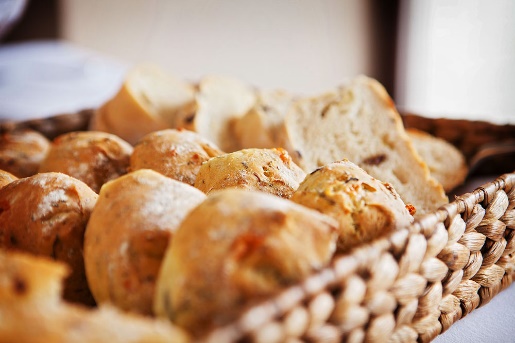 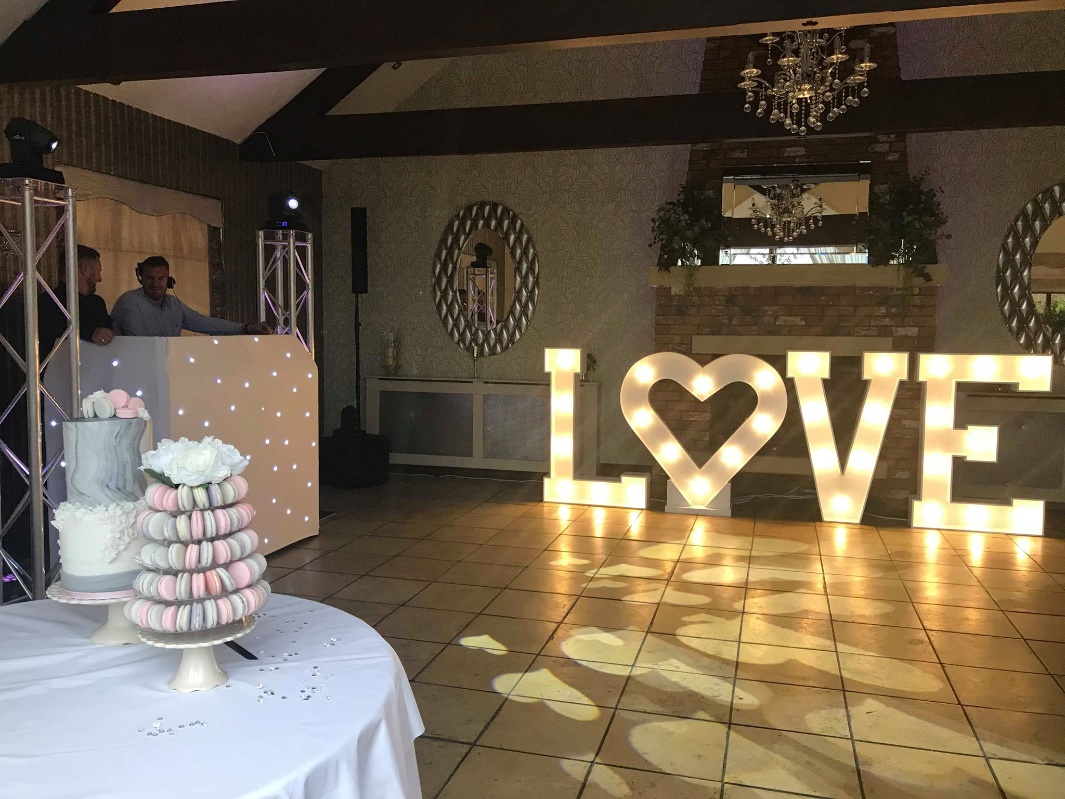 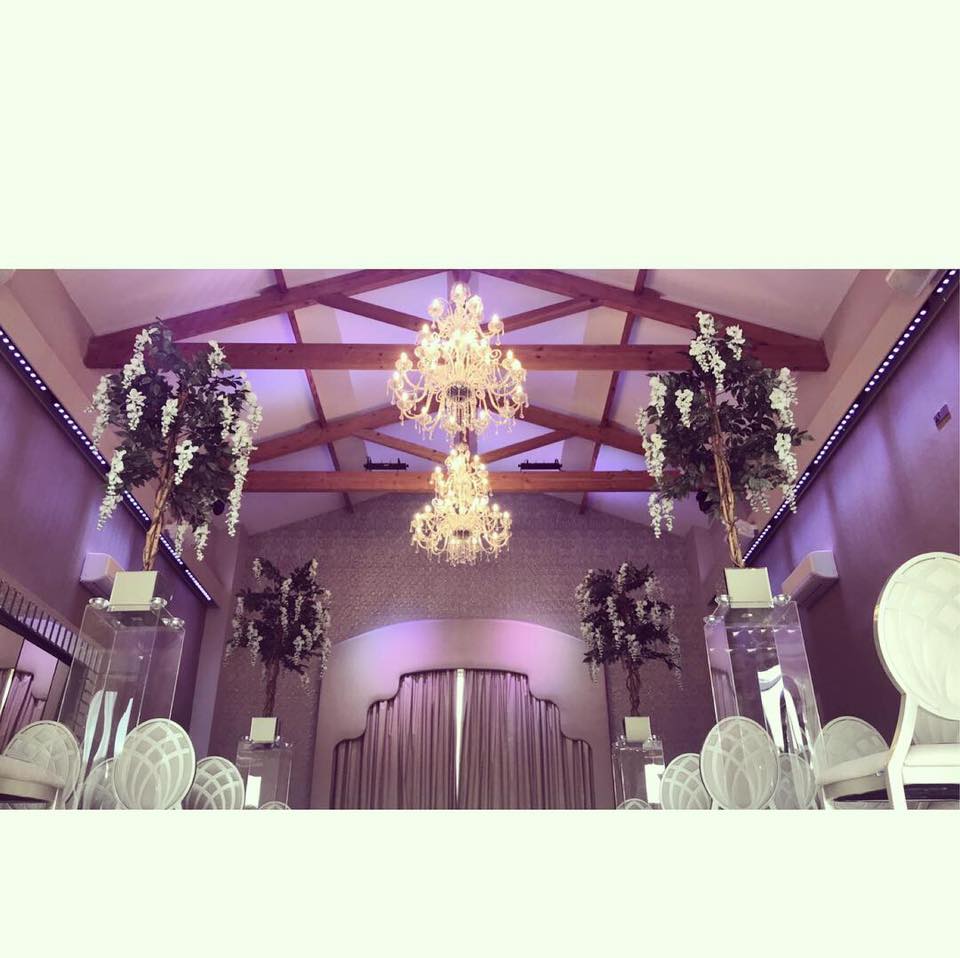 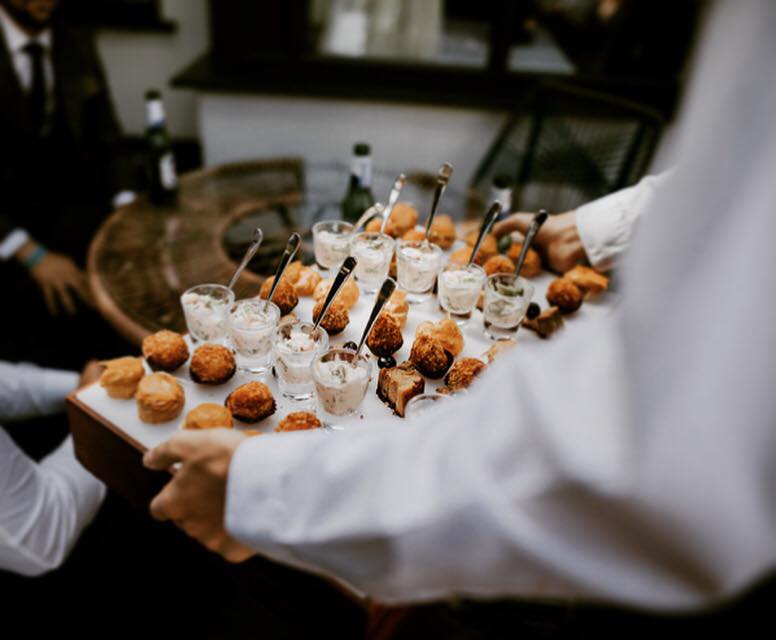 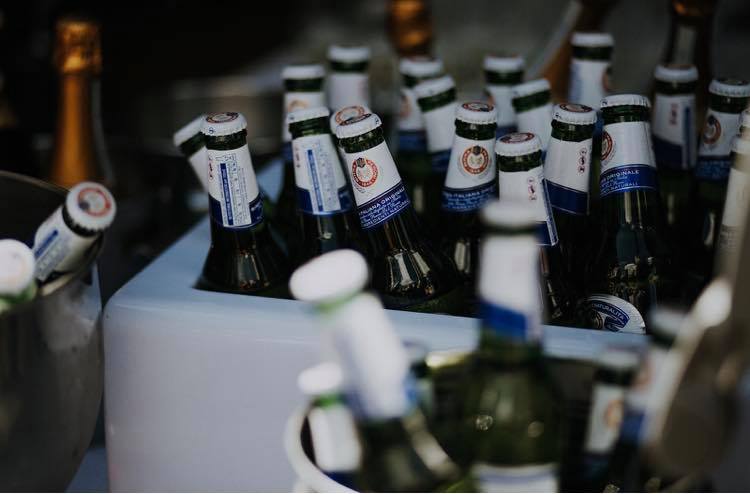 Catering(Prices based on minimum numbers of 30, prices are per person)Platter Served Snack Style OptionsChip Cones	- £2.95ppTruffle & Parmesan Chip Cones	 - £3.50ppSausage Baps - £4.95pp Hog Roast in a Bun - £7.50ppHand carved pork, crackling, homemade apple sauce and stuffing in a bapSicilian Pizzas - £6.95ppYour choice of four toppings, based on half a pizza per person.MargheritaMediterranean VegetablePepperoniChicken & PestoChicken & SweetcornChicken & MushroomGoats Cheese & Red PepperHam & MushroomHam & PineappleMushroomGarlic BreadCheesy Garlic BreadTomato Garlic Bread Formal Buffet OptionsSlow Roasted Lincolnshire Pork Shoulder Buffet - £13.50ppAccompanied by apple sauce, stuffing, roast potatoes, bread and mixed green saladHot Pasta Buffet - from £10.95pp(Minimum of 30 people)Served with mixed green salad, homemade breads with olive oil and balsamic vinegar along with your choice of 3 from the following:Traditional pork & beef lasagne Pasta BosciolaPasta with pancetta, cream and parmesanLincolnshire sausage ragu with tomato, red pepper, chilli and black oliveSalmon, prawn and pea pastaHandmade lobster ravioli (£3.50 pp supplement) Handmade mushroom ravioli (v) (£1.50pp supplement)Spinach and ricotta cannelloni (v)Spicy tomato and Mediterranean vegetable pasta (v)Mushroom and truffle penne with spinach leaves and pine nuts (v)Cold Fork Buffet - from £9.95pp(Minimum of 20 people)Your choice of 5 from the following selection:A selection of homemade sandwichesGoats cheese, red pepper and tomato tartInsalata Caprese – mozzarella cheese with tomatoes and basilMediterranean pasta saladGreek saladCous cous with roasted vegetablesPotato salad with spring onions, chives and mayonnaiseSelection of crudité with humousMixed leaf salad, pine nuts and parmesanFrench beans and broccoli with chilli and almondsFreshly baked bread, olive oil and balsamic vinegarItalian antipasti (£2.00pp supplement)Add an extra item for £2.00ppFancy something sweet? Why not add dessert for an additional £5.50 per personChocolate and hazelnut brownie cake. mascarpone creamBanoffee pieClassic tiramisuWhite chocolate and Sicilian lemon cheesecakeWarm blackberry frangipan (fruit can be changed subject to season)Profiteroles with vanilla cream and chocolate sauceMeringues, fresh fruit and whipped creamAdd whipped cream and fresh fruit for £2.95 per personHot Mediterranean Buffet - from £22.95pp (Minimum of 30 people)Choose two from the following meat selection:Slow roast lamb with garlic, rosemary and mint dressingSlow cooked barbecue beef brisketSlow roast pork with sage and garlicChicken with a mushroom and cream sauceChicken with prosciutto, Fontina cheese and a cream sauceBaked salmon with a crème fraiche and dill dressing (£2.00 per person supplement)Spicy Italian meatballs in tomato sauceItalian sausage and borlotti bean casserole with red pepper and black oliveChoose one from the following pasta and vegetarian selection:Aubergine parmigiana (v)Mushroom ravioli (v)Spinach and ricotta filled cannelloni (v)Penne bosciola - Chicken, pancetta, peas and mushrooms in parmesan cream sauceRed pepper and gorgonzola risottoTraditional pork and beef lasagneSicilian aubergine stew(vg)‘No Meat’ Balls - Chickpea and pine nut balls in a spicy tomato sauce (vg)Mediterranean vegetable and tomato penneServed with homemade bread, olive oil and balsamic vinegar and your choice of four from the following selection:Insalata caprese – Mozzarella cheese with tomatoes and basilMixed green leaf salad, parmesan and pine nutsCous cous with roasted vegetablesPotato salad with spring onions, chives and mayonnaisePasta salad with mushrooms, sweetcorn and peas in a basil mayonnaiseItalian antipasti – Salami, prosciutto, Mortadella, Italian pickles (£2.00 per person supplement)French beans and broccoli with almonds and chilliHot roast potatoes with rosemary and garlicAdd French fries to any of our buffets for just £2.00 per personFancy something sweet? Why not add dessert for an additional £5.50 per personChocolate and hazelnut brownie cake. mascarpone creamBanoffee pieClassic tiramisuWhite chocolate and Sicilian lemon cheesecakeWarm blackberry frangipan (fruit can be changed subject to season)Profiteroles with vanilla cream and chocolate sauceMeringues, fresh fruit and whipped creamAdd whipped cream and fresh fruit for £2.95 per personFesta SicilianaParty Italian Style with our Festa Siciliana package – complete with Italian style decorations, arrival drink, canapes, hot 2 course buffet and even wine! Minimum numbers 30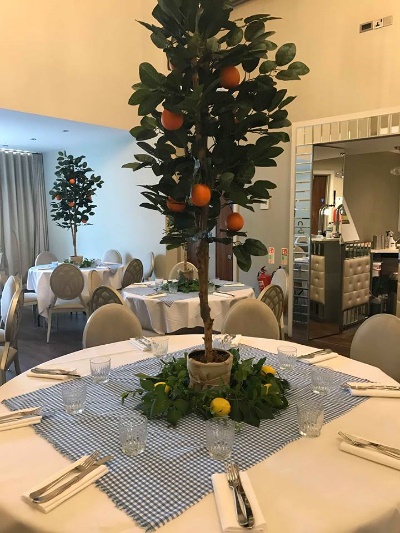 Includes: Private use of our Mulino Suite complete with virtual DJ, private bar service and ambient lighting – no additional room hire to payComplimentary Sicilian themed decoration with olive, lemon and orange tree centrepiecesRoom set with round tables seating up to 8 with white table linen and napkins, gift table and cake table if requiredAperol or Limoncello spritz on arrivalA selection of arancini and crostini from our list (2 per person)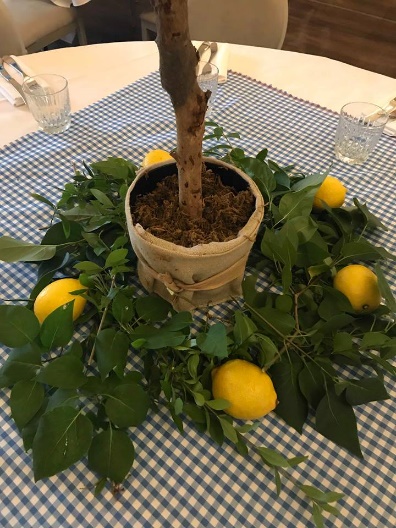 2 Course hot Sicilian Buffet (please see menu below)£35.00 ppAdd half a bottle of Sicilian wine per person for an additional £10.95pp Add a prosecco toast for £5.00ppUpgrade to Prosecco and Peroni arrival drinks £2.00ppBuffet MenuPlease choose one from the following:Chicken Cacciatore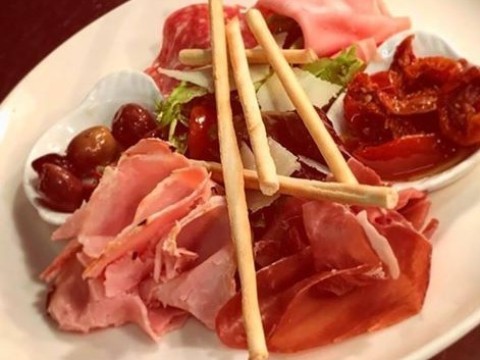 Chicken Cotoletta with Sicilian PestoPlease choose one from the following:Pasta alla Norma (with aubergine, tomato, ricotta, pine nuts and basil)Pasta Isoli Aeoli (with tomatoes, black olives, capers and pine nuts)Sicilian Meatballs in spicy tomato sauceRoast potatoes in garlic and rosemaryTomato red onion and basil salad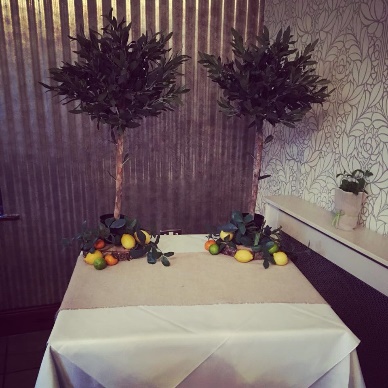 Mixed green salad with parmesan, pine nuts and balsamic dressingHomemade breadsDessertPlease choose one from the following:Sicilian lemon and ricotta cheesecake, limoncello cream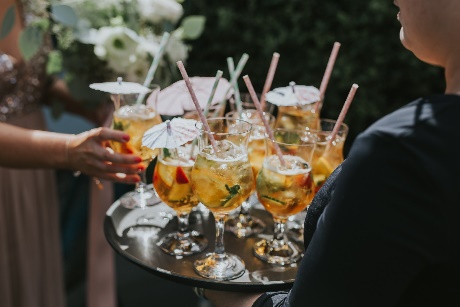 Classic tiramisuTerms and Conditions Date:		……………………………………Between: 	San Pietro Restaurant with Rooms		11 High Street East		Scunthorpe, DN15 6UH		North LincolnshireAnd:		……………………………………………………	For:		……………………………………………………	Terms and Conditions: The small print as per your signed booking form. If you have any questions, please feel free to speak to a member of the team before signing. Therefore, the parties agree as follows: 1) DESCRIPTION OF SERVICES: (a) San Pietro do not accept responsibility or liability in respect of loss or damage to equipment, vehicles, or personal affects belonging to the hirer or their guests during the period of hire or when left overnight. (b) The event organiser ………………………………. will be responsible for making good any damage which may have been done to the premises, furniture, flooring or grounds by persons attending the function. A £250.00 damage waiver will be held against a credit or debit card on the morning of the event, which will be released within 7 days, if no damage occurs. Please be mindful that any items hired for use at your event, if damaged or stolen, will be replaced with your damage waiver.(c) The bar will cease trading at 12:00am and music will be turned off by 12:30am. All guests are required to vacate the premises by 12:45am. (d) Smoking is prohibited in all indoor areas on the venue, this includes use of electronic cigarettes. A smoking area will be made available with ash trays for proper disposal. The supply of illegal substances will not be tolerated: breach of these terms will result in the forfeit of the damage waiver. (e) Our insurance only offers cover for the services we provide, all outside services such as entertainers MUST produce copies of their public liability insurance certificate 2 weeks prior to the event. All electrical equipment brought onto the premises MUST hold current P.A.T test certificates, failure to provide these documents the entertainer will be refused to right to set-up. Entertainers are required to liaise with management regarding the use of specialist equipment, power sources etc. Please note should we not hear from the entertainer we may not be able to guarantee any of the above mentioned. (f) Strictly no outside catering is allowed with the exception of the celebration cake and sweet carts, no other food or drink may be brought onto the premises by the event organiser or their guests, except by prior arrangement with management.(g) Alcohol must NOT be brought onto the premises unless prior arrangement with management has been agreed in writing. In the event that any alcohol is brought or consumed onsite that has not been authorised or purchased from the bar, the damage waiver will automatically be forfeited, and the guest(s) involved will be asked to leave the venue. (h) The management reserves the right to refuse admittance or service to any person or persons considered to be intoxicated. The management also reserves the right to remove from the premises any person or persons who display aggressive behaviour towards any member of staff or another member of the public. 2) PAYMENTS FOR SERVICES: The event organiser agrees to pay an initial non-refundable deposit equalling the value of the room hire to secure the date. After the initial meeting a pro forma invoice will be issued detailing all the anticipated costs for your event:Then payments equivalent to: 					Must be paid:100% of the total booking value					2 weeks beforePayments may be made via (cash, credit/debit card or bank transfer) – and all additional fees or unforeseen extra costs agreed on the day must be settled on the day with a debit/credit card or cash.Please note:  The remaining balance is calculated on the final numbers supplied by you 2 weeks before, any date transfers may incur an administration fee and cancellations must be made in writing, or the full payment for the venue will be required when due.  See section 3 and 4 for further information.3) DATE CHANGES: In the event that the organiser is forced to change the date of the event every effort will be made by San Pietro to transfer reservations to the new date. The organiser agrees that in the event of a date change any expenses including but not limited to deposits and fees that are non-refundable and non-transferable are the sole responsibility of the wedding couple. There may also be additional charges above and beyond those set forth in paragraph 2 above. The organiser further understands that last minute changes can impact the quality of the event and that San Pietro is not responsible for these compromises in quality. 4) CANCELLATIONS: We advise guests to take out insurance against cancellations. Your booking forms a contract in law and cancellations will be charged for at the following rates:From 6 months prior to the event			25% of the total booking valueFrom 12 weeks prior to the event			50% of the total booking valueBetween 12 and 2 weeks prior to the event	75% of the total booking valueLess than 2 weeks prior to the event		100% of the booking value In the event of a cancellation all payments made to date are forfeited and any release from these terms will be at the absolute discretion of the business owner.COULD SAN PIETRO CANCEL MY BOOKING?We reserve the right to cancel any event which forfeits on the agreed payment plan. In the unlikely event that San Pietro has to cancel your booking all advance payments will be refunded. There will be an administration charge of 2.5 % for credit card payments, payments by debit card, cash and BACS are free of charge.However, San Pietro will not accept liability toward any outside contractors/suppliers employed. Cancellation will only occur if any of the venue is closed or unavailable due to events beyond our control but not limited to: war, strikes, fires, floods, acts of god, governmental restrictions, power failures, or damage or destruction of any part of the venue. Cancellation for the afore stated reasons shall not be deemed a breach of this agreement. 5) ACCOMMODATIONS: Please note we cannot provisionally hold rooms for friends and family, these are to be booked directly through the reception team with debit/credit card details to confirm the reservation and application of a 10% discount will be applied. Should rooms be booked online or through any online booking agent such as Booking.com, Expedia or Hotels.com, the discount will not be offered. 6) AMMENDMENT OF GUEST NUMBERS: In the event of numbers increasing there will be an additional charge per person based on the costs detailed in the brochure. In the event of a cancellation or reduction in numbers no refunds after the 14-day final payment deadline will be given. 7) ENTIRE AGREEMENT: This agreement contains the entire agreement of both parties only and there are no other promises or conditions in any other agreement whether oral or written. This agreement supersedes any prior written or oral agreements between the parties – any oral agreements must be made in writing and agreed with the managing director within 7 days of discussion to confirm.Sign: __________________________________________________Print: __________________________________________________Date: __________________________________________________